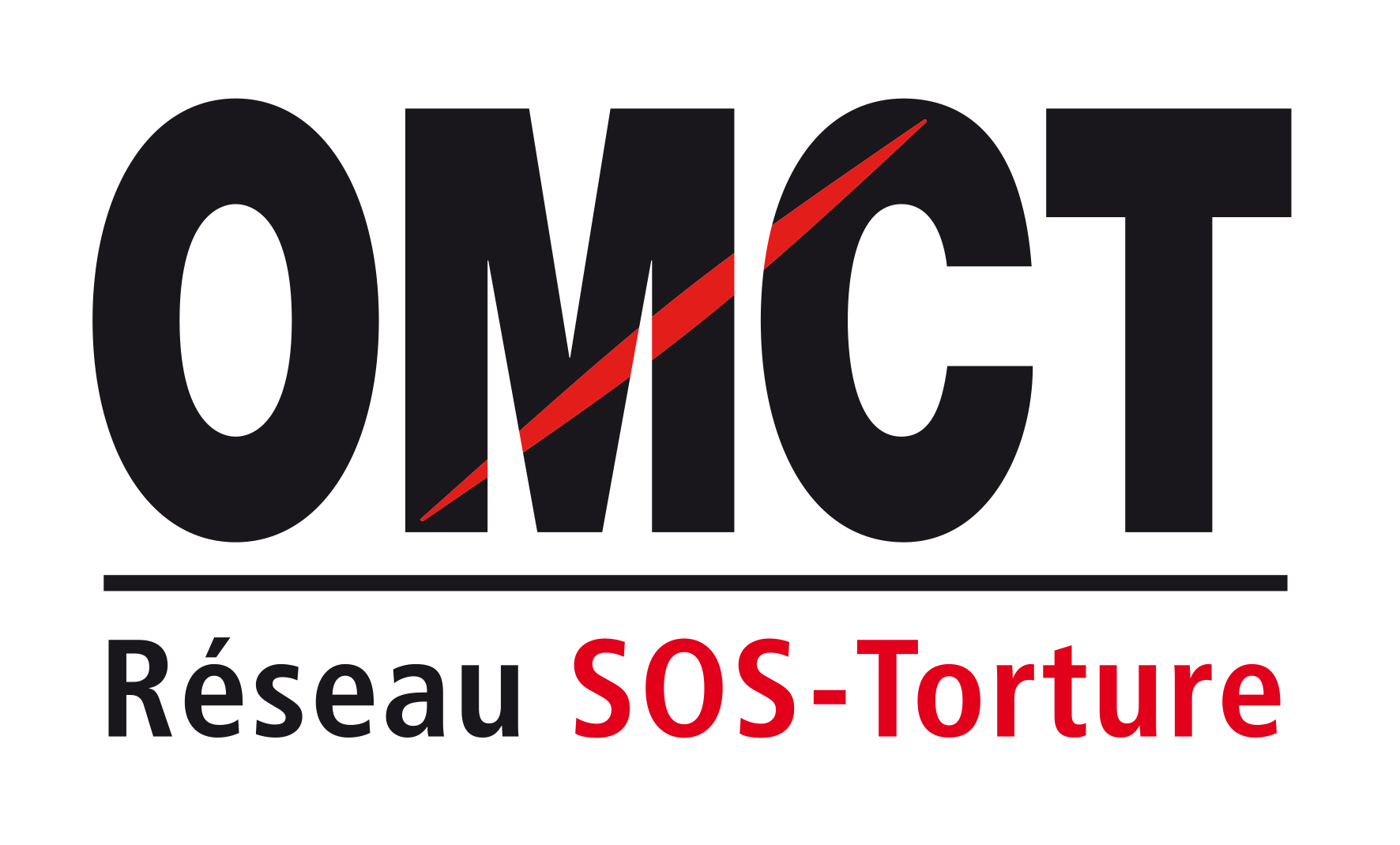 61ème session du Comité contre la Torture (CAT)24 Juillet  – 11 Août 2017Confirmation de présence à la session ONG briefing Veuillez rendre ce formulaire à l’OMCT au cat@omct.org avant le 10 Juillet 2017État concernéNom de l’ÉtatRapport alternatifRapport alternatifTitreAuteur(s)Résumé succinct(50 à 100 mots)ONG présentant le rapport à GenèveONG présentant le rapport à GenèveNom de l’ONGAdressePaysTéléphone / faxEmailPersonne(s) participante(s)Personne(s) participante(s)Nom /PrénomEmailTéléphone/MobileNom /PrénomEmailTéléphone / MobilePrincipaux sujets de préoccupation à aborder face au Comité contre la Torture (CAT)Principaux sujets de préoccupation à aborder face au Comité contre la Torture (CAT)Enjeux principal 1Enjeux principal 2Vos recommandations pour la procédure de suivi